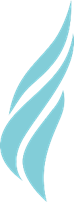 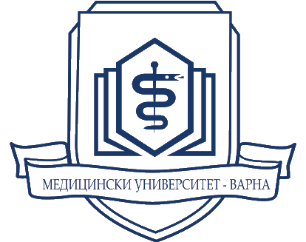 МЕДИЦИНСКИ УНИВЕРСИТЕТ„ПРОФ. Д-Р ПАРАСКЕВ СТОЯНОВ” – ВАРНАДОКТОРАНТСКО УЧИЛИЩЕ ДЕКЛАРАЦИЯ ЗА ОРИГИНАЛНОСТПО ЧЛ. 27, АЛ. 2 ОТ ППЗРАСРБДолуподписаният/та …………………………………………………………../име, презиме, фамилия/ЕГН/ЛНЧ …………., с постоянен адрес: …………………………………..В качеството ми на участник в процедура за придобиване на ОНС „Доктор“, по докторска програма  ….………………………………………………., катедра/ УС „……………….“, факултет „…………….“/ Филиал …………… в/ към  Медицински университет „Проф. д-р Параскев Стоянов“ - Варна, Декларирам, че представения от мен дисертационнен труд на тема: „…………………................................................................................................” е оригинална научно-приложна разработка и не е част от колективен труд.Дата: ………				 		Декларатор:		гр. …………							…………………….		